Esztergom Város Önkormányzata Képviselő-testületének 20/2013. (XI.29.) önkormányzati rendeletea helyi adókról(Egységes szerkezetben a 25/2015. (XI.25.)*, 31/2015. (XII.21.)** 6/2016. (II.12.)***30/2017. (XI.17.)4 22/2018. (XI.16.)5 16/2021. (IV.30.)6  23/2022. (XI.17.) önkormányzati módosító rendelettel)Esztergom Város Önkormányzatának Képviselő-testülete a helyi adókról szóló 1990. évi C. törvény 1. § (1) bekezdésében kapott felhatalmazás alapján, Magyarország Alaptörvénye 32. cikk (1) bekezdés h) pontjában meghatározott feladatkörében eljárva a következőket rendeli el:1. A helyi adók bevezetésének időtartama1. §(1) Esztergom Város Önkormányzat Képviselő-testületea)       építményadót,b)	telekadót;c)	idegenforgalmi adót;d)	helyi iparűzési adót vezet be.(2) Az (1) bekezdésben meghatározott adókat határozatlan időre vezeti be.1/A. §4Hatályát vesztette.2. Az építményadó2. §(1) Az építményadó évi mértékea)	a b) pont kivételével 750 m2-ig 600 Ft/m2, a 750 m2 feletti részre pedig 1.200 Ft/m2.b)	Üdülők után az adó évi mértéke 800 Ft/m2.(2) Mentes az építményadó alól a lakás céljára szolgáló épület, épületrész, - amennyiben az az ingatlan-nyilvántartásban lakóházként, lakásként van nyilvántartva – kivéve a vállalkozási célt szolgáló építmény.(3) A szociális, egészségügyi, gyermekvédelmi, illetőleg nevelési, oktatási intézmények céljára szolgáló helyiségek vonatkozásában 50 % adókedvezmény illeti meg az adóalanyokat, kivéve a vállalkozási célt szolgáló építmény.2/A §(1) Hatályát vesztette(2) Hatályát vesztette(3) Hatályát vesztette3. A telekadó3. §(1) A telekadó mértéke:a)	kiemelt övezetben: 231 Ft/m2b)	az a) pont alá nem tartozó területen: 50 Ft/m2(2) A kiemelt övezet 1. melléklet tartalmazza.(3) Mentes a telekadó alól a telek (telkek):a)	amely nem belterületen fekszik,b)	amelyen épület áll,c)	amely változtatási tilalom alatt álló területen található,d)	amelyre lakó- vagy üdülőépület létesítésére vonatkozóan az építési engedély alapján, az abban foglaltak megvalósítására irányuló munkakezdést az erre jogosult bejelentette,e)	amely a szabályozási terv rendelkezése szerint nem beépítésre szánt területen fekszik,f)	amely magánszemély tulajdonában áll,kivéve, ha üzleti célt szolgál.*(4) Az (1) bekezdés d) pontja szerinti adómentesség a munkakezdés bejelentésének évére és az azt követő további kettő évre.4. Az idegenforgalmi adó4. §(1) Az adó mértéke személyenként és vendégéjszakánként 500 Ft.(2)(3)(4)(5)(6)5. A helyi iparűzési adó5. §(1) A helyi iparűzési adó mértéke az adóalap 2 %-a.(2) Hatályát vesztette.(3) Nem kell megfizetnie a helyi iparűzési adót annak az adóalanynak, akinek az éves iparűzési adókötelezettsége Esztergomban a 6000 Ft-ot nem haladja meg. Az adómentesség csak azt a vállalkozót illeti meg, akinek/amelynek a vállalkozási szintű éves adóalapja nem haladja meg a 2,5 millió Ft-ot.(4) Mentesül az iparűzési adófizetési kötelezettség alól a háziorvos, védőnő vállalkozó, amennyiben a vállalkozási szintű iparűzési adóalapja az adóévben a 20 millió forintot nem haladja meg. ***(5) Hatályát vesztette.4(6) Hatályát vesztette.4(7) Hatályát vesztette.4(8) Hatályát vesztette.4(9) Hatályát vesztette.4(10) Hatályát vesztette.4(11) Hatályát vesztette.4(12) Hatályát vesztette.47. A helyi adók megfizetése6. §(1) A fizetési kötelezettséget a pénzforgalmi bankszámlával rendelkező adózónak belföldi pénzforgalmi bankszámlájáról átutalással, pénzforgalmi bankszámlával nem rendelkező adózónak postai készpénz-átutalási megbízással vagy belföldi bankszámlájáról történő átutalással kell teljesítenie a következő számlákra:a)	11740054-15729600-03540000Iparűzési adó beszedési számlab)	11740054-15729600-02440000Építményadó beszedési számla;c)	11740054-15729600-03090000Tartózkodási idő utáni idegenforgalmi adó beszedési számla;d)	11740054-15729600-03610000Bírság beszedési számla;e)	11740054-15729600-03780000Késedelmi pótlék beszedési számla;f)	11740054-15729600-02510000Telekadó beszedési számla.7. §(1) Ez a rendelet 2014. január 1-jén lép hatályba.(2) Hatályát veszti:1.	Esztergom Város Önkormányzata Képviselő-testületének a helyi adókról szóló 54/2010.(XII.22.) ör. rendelete2.	Esztergom Város Önkormányzata Képviselő-testületének 41/2012.(VI.12) önkormányzati rendelete a helyi adókról szóló 54/2010.(XII.22.) ör. rendelet módosításáról3.	Esztergom Város Önkormányzata Képviselő-testületének 25/2004.(VI.17.) ör. rendelete a talajterhelési díjról.1. melléklet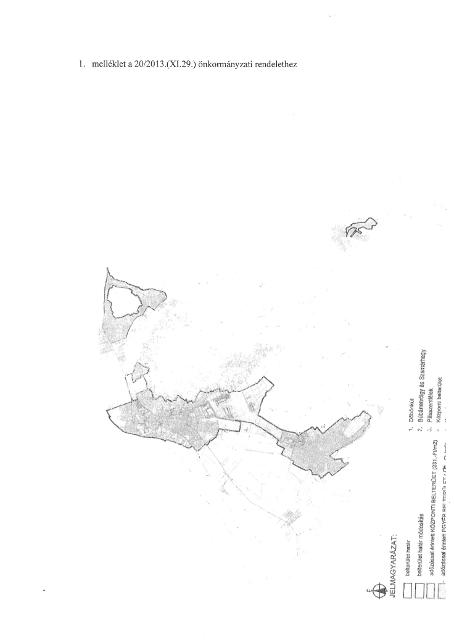 